ЭКСКУРСИЯ НА СТРОЙКУ ВО 2- ОЙ МЛАДШЕЙ ГРУППЕ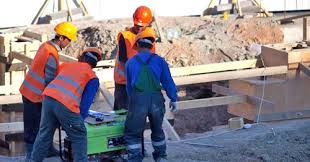 ЦЕЛЬ: Продолжать знакомить детей с профессиями, познакомиться людьми строительных специальностей ( каменщик, крановщик, штукатур ), Познакомить с содержанием труда рабочих, с транспор- том , который  требуется для строительства ( кран , бетономешалка, экскаватор камаз) .Помочь детям сделать вывод о пользе работы строителей для людей. Воспитывать уважительное отношение к труду взрослых.1 ОргмоментЧтение стихотворения С Баруздина. « Кто построил этот дом» Рассматривание иллюстраций .Беседа по картинам.2 Экскурсия                                                                                                  Дети рассматривают место стройки.Воспитатель: Дети, что вы  здесь видите , давайте посмотрим с   чего начинается строительство дома , кто знает?( с фундамента)    Фундамент –это такая огромная яма , которую выкладывают плита-ми  и блоками А уже потом начинается само строительство дома   Строители кладут кирпичи , смазывая их между собой , чем , кто      знает? (бетоном)                                                                                       Дети, А кто из вас знает какой транспорт требуется для выкапыва-ния ямы под фундамент ( правильно экскаватор)                             Дети , а  это что  за машина?( бетономешалка)                                    Для чего она нужна ? ( делает бетон)                                                             А для чего нужен бетон? ( чтобы кирпичи не рассыпались , держа-лись друг на друге.)                                                                                              Дети ,а это что за транспортное средство? ( кран)                                    Для чего он нужен? ( для того чтобы поднимать для стройки кирпи-чи , бетон на высокий этаж, поднимать тяжелые плиты.)              Дети  ,а на чем привозят материалы  для стройки (камаз)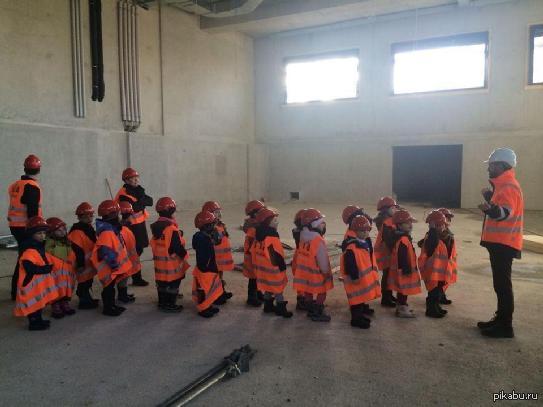 Ребята , а теперь мы с вами познакомимся с профессиями строи-телей Кто знает какие профессии нужны для строительства ( камен-щик) Что делает каменщик ? Кладет кирпич.А что делает крановщик? (он управляет краном , подает строитель-ные материалы)  Дети ,а еще есть такая профессия , штукатур. Как вы думаете , что делает штукатур? Замазывает стены бетоном, чтобы стены были ровные, красивые и теплые.                                                                         Дети, а кто делает окна? ( правильно плотник)                                     Как вы думаете нужная профессия строить дома? Почему?          Дети , а кто из вас хочет стать строителем ?3 Конструирование гаража или домика.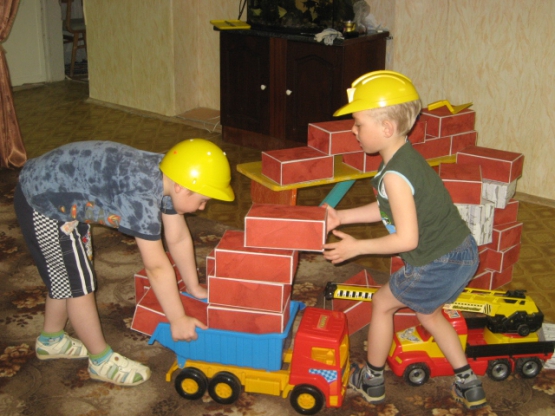 